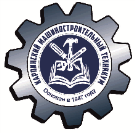 Министерство образования и молодежной политики Свердловской областигосударственное автономное профессиональное образовательное учреждение Свердловской области «Карпинский машиностроительный техникум»(ГАПОУ СО «КМТ»)Порядокформирования вариативной части основной образовательной программысреднего профессионального образованияв ГАПОУ СО «Карпинский машиностроительный техникум»г. Карпинск 2019Общие положения1. Настоящий порядок (далее Порядок) формирования вариативной части (далее вариативная часть) основной образовательной программы среднего профессионального образования(далее ОП СПО) в ГАПОУ СО «Карпинский машиностроительный техникум» (далее техникум) разработан в соответствии со следующими нормативными документами:-Федеральный Закон от 29 декабря 2012 г. № 273-ФЗ «Об образовании в Российской Федерации»; Федеральные государственные образовательные стандарты среднего профессионального образования;- Разъяснения ФИРО по формированию основной образовательной программы среднего профессионального образования и регламентирует процедуры формирования вариативной части ОП СПО по реализуемым техникумом профессиям или специальностям.  2. Вариативная часть дает возможность расширения и (или) углубления подготовки, определяемой содержанием обязательной части, получения дополнительных компетенций, умений и знаний, необходимых для обеспечения конкурентоспособности выпускника в соответствии с запросами регионального рынка труда и возможностями продолжения образования.3. Вариативная часть направлена на обеспечение выпускников техникума качественным профессиональным образованием.4. Содержание вариативной части формируется исходя из специфики специальности, деятельности профессиональной образовательной организации, региональных требований, рекомендаций работодателей.К основным факторам, определяющим специфику ОП СПО и влияющим наформирование ее вариативной части, могут быть отнесены:- состояние и перспективы развития конкретной отрасли в данном регионе;- существующие и прогнозируемые требования рынка труда и конкретныхработодателей к общим и профессиональным компетенциям выпускников по профессии\специальности;-требования обучающихся к индивидуальной образовательной программе и образовательной траектории (запросы поступающих на обучение по специальности;- особенности реализуемой профессиональной образовательной программы (основная, сокращенная, интегрированная).5. Реализация вариативной части представляет собой планируемую, организационно и методически направляемую преподавателем деятельность обучающихся по освоению программ учебных дисциплин и (или) междисциплинарных курсов, профессиональных модулей и формированию общих и профессиональных компетенций, осуществляемую в рамках аудиторной и внеаудиторной (самостоятельной) учебной работы обучающихся. 6. Вариативная часть наряду с обязательной частью ОП СПО является неотъемлемой составной частью учебного процесса подготовки квалифицированных специалистов среднего звена.7. Вариативная часть ОП СПО составляет 30% от общего объема времени, отведенного на освоение ОП СПО подготовки специалистов среднего звена и 20 % по программам подготовки квалифицированных рабочих, служащих.2. Порядок разработки вариативной части ОП СПО8. При разработке учебного плана ОП СПО образовательной организацией учитываются требования в связи с ведением профессиональных стандартов.Требования включают в себя: - дополнительные умения и знания в области деятельности по профилю профессиональной образовательной организации;- введение дополнительных компетенций выпускников профессиональнойобразовательной организации в зависимости от специфики ОПОП СПО.9. Механизм разработки вариативной части ОП СПО с учетом требований работодателей, основанного на  маркетинговых  исследований:- разработка алгоритма определения содержания вариативной части ОПОП СПО;- разработка инструментария анализа требований кадровых запросов работодателей в регионе;-анализ соответствия квалификационных характеристик по специальностям\профессиям;- выявление прогнозируемых ожиданий работодателей относительно компетенций работников конкретной специальности\профессии;- составление документально оформленного обоснования вариативной части;- разработка и издание программ профессиональных модулей, учебных пособий, междисциплинарных курсов с учетом кадровых запросов работодателей, в соответствии с требованиями ФГОС.10. Этапы разработки вариативной части ОП СПО:- формирование рабочих групп из числа наиболее опытных педагогических работников ОПОП СПО и представителей работодателей;- определение специфики ОП СПО (проведение маркетинговых исследований регионального рынка труда);- проведение анализа потребностей в умениях;- разработка структуры вариативной части ОП СПО;- разработка содержания вариативной части ОП СПО – программ дисциплин или их разделов (тем) и (или) профессиональных модулей;- определение требований к условиям реализации вариативной части ОП СПО.11. Организация и направления реализации вариативной части1) Вариативная часть ОП СПО используется в двух основных направлениях:- для расширения объема профессиональной подготовки и ее углубления,- для формирования дополнительных общих и профессиональных компетенций,- для увеличения продолжительности практики.   2) Возможное распределение объема часов вариативной части:- увеличение объема часов на освоение учебных дисциплин и междисциплинарныхкурсов обязательной части ФГОС:При увеличении объема часов УД и МДК обязательной части вводятся дополнительные дидактические единицы, требования к умениям и знаниям, формируемым в рамках дополнительных тем и разделов, не должны повторять имеющиеся во ФГОС.- введение в общепрофессиональный цикл дополнительных учебных дисциплин;- введение в профессиональный цикл дополнительных междисциплинарных курсов;- введение дополнительных профессиональных модулей:При введении новых учебных дисциплин требования к умениям и знаниям, формируемым в рамках новых учебных дисциплин, не должны повторять имеющиеся во ФГОС требования по родственным дисциплинам;Наименование и содержание новых МДК должны обеспечить формирование заявленных профессиональных компетенций и требований к практическому опыту, умениям, знаниям; требования к умениям и знаниям, формируемым в рамках новых МДК, не должны повторять имеющиеся требования в ФГОС по родственным дисциплинам, МДК, ПМ;Дополнительные профессиональные модули должны содержать профессиональные компетенции, которые содержатся в запросах работодателей и не повторять требований ФГОС.3) Часы вариативной части распределяются техникумом самостоятельно с учетом необходимости формирования общих и профессиональных компетенций, знаний, умений, практического опыта.4)  Процесс реализации вариативной части ОП СПО включает:- четкое планирование содержания и объема учебных дисциплин, МДК и ПМ,содержащих вариативную часть;- контроль и анализ результатов реализации вариативной части ОПОП СПО;- необходимое учебно-методическое и материально-техническое обеспечение.5) Преподаватель, реализующий вариативную часть, самостоятельно планирует и определяет: ее содержание, формы контроля (входного, текущего и итогового), разработку заданий и критерии оценки ее освоения обучающимися, учебную литературу, разработку методических материалов.3. Порядок утверждения вариативной части ОП СПО6. Техникум совместно с заказчиками кадров (работодателями, другими социальными партнерами) формулирует требования к результатам освоения ОП СПО: профессиональным компетенциям, приобретаемому практическому опыту, знаниям и умениям с учетом экономики региона и новых производственных технологий предприятий-социальных партнеров техникума.7. Распределение вариативной части согласовывается с представителями работодателя с получением заключения, согласовывается на заседании научно- методического совета техникума.8.  Содержание программ учебных дисциплин, междисциплинарных курсов, профессиональных модулей, содержащих вариативную часть, рассматривается на заседании учебно-методических объединений, согласовывается заместителем директора по учебной работе и утверждается директором техникума. 4. Система контроля реализации вариативной части ОП СПО9.  Контроль результатов реализации вариативной части ОП СПО осуществляется в пределах времени, отведенного на обязательные учебные занятия по дисциплине или междисциплинарному курсу, либо за счет времени, отведенного на промежуточную аттестацию.10. Контроль может проходить в письменной, устной форме, в процессе и по результатам выполнения практических заданий, или смешанной форме. Могут использоваться электронные образовательные ресурсы, анализ производственных ситуаций, зачеты, тестирование, самоотчеты, контрольные работы, защита творческих проектов, портфолио и др.11. Критериями оценки результатов реализации вариативной части являются:- уровень освоения дополнительных знаний и умений;- освоение дополнительных компетенций;-  освоение дополнительного вида профессиональной деятельности.СОГЛАСОВАН  на заседании педагогического совета«28» января 2019  г. протокол № 37УТВЕРЖДЕНприказом директора техникумаот 28.01.2019 г. № 26 